Национальный исследовательский университет Высшая школа экономикиФакультет экономических наукДальневосточный федеральный университетШкола экономики и менеджментаМетодические рекомендации по подготовке ВКР студентов совместной образовательной программы бакалавриата по направлению 38.03.01 «Экономика» НИУ ВШЭ и ДВФУ1. Общие положенияНастоящие Правила составлены в соответствии с Положением о практической подготовке студентов основных образовательных программ высшего образования – программ бакалавриата, специалитета и магистратуры Национального исследовательского университета «Высшая школа экономики» (утвержденным Ученым советом НИУ ВШЭ, протокол от 17.06.2021 №6, введенными в действие приказом от 13.07.2021 № 6.18.1-01/130721-7) и Положением об итоговой государственной аттестации по образовательным программам высшего образования – программам бакалавриата, специалитета, магистратуры ДВФУ (утвержденным Ученым советом ДВФУ протокол от 28.02.2019 № 02-19, введенный в действие приказом от 24.05.2019 № 12-13-1039).Настоящие Методические рекомендации дополняют требования к подготовке, оцениванию, защите, формированию компетенций при выполнении выпускных квалификационных работ (далее ВКР) совместной образовательной программы бакалавриата по направлению 38.03.01 «Экономика» НИУ ВШЭ и ДВФУ (далее ОП), в части не урегулированной вышеприведенными Положениями, а также конкретизируют сроки их выполнения.ВКР по ОП бакалавриата являются неотъемлемой частью образовательного процесса. В связи с внедрением проектной модели образования ВКР являются частью проектной деятельности, выполняемой индивидуально в составе проектных групп.2. Рекомендации по выполнению ВКР2.1. Основные этапы выполнения ВКР и сроки их выполненияПеречень возможных тем ВКР доводится до сведения обучающихся не позднее, чем за 6 месяцев до даты начала ГИА. ВКР студентов выполняются в течение соответствующего учебного года в соответствии со следующими контрольными сроками (промежуточные этапы выполнения ВКР, такие как предъявление плана работы, предъявление промежуточного варианта и т.д. определяются руководителем (соруководителем) ВКР):до 15 ноября текущего учебного года студент подает заявку на выбранную тему в специальном модуле ЭИОС НИУ ВШЭ. Для принятия решения о выборе или уточнения темы студент консультируется с руководителем НИУ ВШЭ (соруководителем) проекта, в котором он участвует. В данный период студент также имеет право подать заявку-предложение, предложив свою инициативную тему ВКР. Заявка-предложение проходит согласование с академическим руководителем ОП студента. Согласованную тему ВКР студент указывает в электронной форме ДВФУ;до 20 ноября текущего учебного года академический руководитель ОП согласовывает темы ВКР всех студентов;до 15 декабря текущего учебного года темы ВКР закрепляются приказом декана Факультета экономических наук НИУ ВШЭ с указанием руководителя (соруководителя) работы, а также на основании личных заявлений обучающихся издается приказ о закреплении тем выпускных квалификационных работ за подписью директора Школы экономики и менеджмента ДВФУ. Студент, не выбравший тему ВКР в установленный срок, считается имеющим академическую задолженность;Изменение и уточнение темы ВКР студента при согласовании с руководителем работы возможно не позднее 15 апреля на основании разрешения академического руководителя ОП. Подача заявления на изменение или уточнение темы может осуществляться при помощи ЭИОС НИУ ВШЭ. Изменение темы ВКР производится приказом декана Факультета экономических наук;до 15 мая текущего учебного итоговый текст ВКР представляется руководителю путем загрузки работы в электронном несканированном виде в специальный модуль ЭИОС НИУ ВШЭ. После загрузки итогового текста ВКР в специальный модуль ЭИОС НИУ ВШЭ происходит автоматическая проверка работы на плагиат системой «Антиплагиат». Одновременно тексты ВКР, идентичные загруженным в модуль ЭИОС НИУ ВШЭ, размещаются для проверки системой «Антиплагиат» ДВФУ модулем «SafeAssing» и проверяются на объем заимствования (загрузить в курс «Проверка ВКР на антиплагиат» в BlackBoard ДВФУ). Далее подгружаются в электронно-библиотечную систему ДВФУ (за исключением текстов ВКР, содержащих сведения, составляющие государственную тайну). Нарушение срока загрузки итогового варианта ВКР в специальный модуль ЭИОС НИУ ВШЭ и электронно-библиотечную систему ДВФУ является основанием для недопуска студента к защите;студент представляет итоговый вариант ВКР в бумажной версии в Дирекцию Школы экономики и менеджмента ДВФУ не позднее срока, зафиксированного в приказе об утверждении тем ВКР; бумажная версия ВКР предоставляется с аннотацией, заданием и отзывом руководителя, и справкой из системы «Антиплагиат» и электронно-библиотечной системы ДВФУ.2.2. Требования к структуре, содержанию и объему ВКРВКР должна представлять собой исследование на заданную тему, выполненное индивидуально в рамках личного проекта, свидетельствующее об умении автора работать с литературой, обобщать и анализировать фактический материал, используя теоретические знания и практические навыки, полученные при освоении образовательной программы, содержащее приращение знания.ВКР должна иметь разделы, посвященные описанию проблемы, обзору литературы, постановке задачи, характеристике предлагаемого решения, в том числе с использованием математических методов, принятых в экономической теории и эконометрике.Работы, содержащие оригинальные теоретические результаты или требующие специальных навыков (напр., программирования), при прочих равных условиях могут оцениваться выше.2.3. Формат выполнения ВКРТематика ВКР может как продолжать исследование, начатое студентом ранее (при этом допускается использование собственных текстов ранее выполненных курсовых проектов в тексте ВКР), так и развивать новое направление.2.4. Оценивание ВКР2.4.1. Критерии оценивания ВКР и сформированности компетенцийВКР выполняется студентом индивидуально и оценивается в соответствии со следующими критериями:исследование относится к экономическим наукам;тематика ВКР основывается на содержательном исследовательском вопросе;ВКР содержит содержательный обзор литературы;в ВКР присутствует критическая самостоятельная оценка аргументов, существующих в современной литературе;в ВКР отражена работа с оригинальными базами данных/эмпирическими моделями, и/или самостоятельная теоретическая модель, построенная в соответствии с современными требованиями в данной области научного знания;в ВКР присутствует содержательное представление результатов работ (описательные статистики, модели, формулировки утверждений, выводы, результаты оценивания эмпирических/эконометрических моделей);в ВКР корректно оформлены ссылки, а также разделы, уравнения, рисунки и таблицы;самостоятельность работы студента;работа над ВКР является завершающим этапом обучения на ОП, поэтому студент должен продемонстрировать в ней владение как универсальными, общепрофессиональными, так и профессиональными компетенциями, за исключением, возможно, компетенций, относящихся к организационно-управленческой деятельности. К профессиональным компетенциям, сформированным ранее, добавляются: ПК-11, ПК-15, ПК-16 Учебного плана ОП НИУ ВШЭ и ПК-9, ПК-10,  ПК-11Учебного плана ОП ДВФУ.2.4.2. Оценка ВКР в балльном выраженииРабота реферативного содержания не может рассчитывать на оценку выше, чем «удовлетворительно» (4-5 по 10-балльной шкале), даже в случае наличия самостоятельных суждений и критических оценок. Работы с самостоятельной исследовательской составляющей, однако содержащие существенные недочеты (например, содержательные ошибки в использовании известных методов), как правило, не могут претендовать на оценку «отлично». Работы, содержащие оригинальные теоретические результаты или требующие специальных навыков (напр., программирования), при прочих равных условиях могут оцениваться выше. На «неудовлетворительно» (1, 2, 3 по 10-балльной шкале) оцениваются работы, не позволяющие сделать вывод о сформированности компетенций, необходимых для присвоения степени бакалавра по направлению подготовки.2.4.3. Итоговая оценка за ВКРИтоговая оценка за ВКР выставляется каждому студенту по итогам защиты. При выведении итоговой оценки государственная экзаменационная комиссия учитывает выступление студента и отзыв руководителя.2.5. Проверка ВКР системой «Антиплагиат»В обязанности руководителя (руководителей) ВКР работы входит отслеживание оригинальности выполненной студентом работы. В случае выявления доказанного факта плагиата в ВКР студент автоматически получает оценку «неудовлетворительно» (0) и привлекается к дисциплинарному взысканию, регламентированному Порядком применения дисциплинарных взысканий при нарушениях академических норм в написании письменных учебных работ в НИУ ВШЭ (Приложение 7 к Правилам внутреннего распорядка НИУ ВШЭ) и Положения об обеспечении самостоятельности выполнения письменных работ студентами ДВФУ (приказ Ректора от 25.04.2013 №12-13-382).2.6. Язык подготовки ВКР ВКР в рамках данной ОП выполняются на русском языке. 2.7. Требования к отзыву руководителя на ВКРРуководитель обязан предоставить в учебный офис ОП, на которой обучается студент, отзыв на ВКР в течение 7 календарных дней после получения итогового варианта ВКР. В отзыве руководитель ВКР всесторонне характеризует качество работы студента, отмечает положительные стороны, выделяет недостатки, не устраненные студентом, мотивирует возможность или нецелесообразность представления ВКР в ГЭК. В отзыве руководитель может также отметить ритмичность выполнения работы в соответствии с графиком, характеризует добросовестность студента, степень самостоятельности, наличие творческого подхода к написанию работы, степень соответствия требованиям, предъявляемым к ВКР соответствующего уровня, и дает оценку по десятибалльной и пятибалльной шкалам.В случае использования ЭИОС НИУ ВШЭ отзыв загружается руководителем в специальный модуль, печатный вариант представляется в Дирекцию школы экономики и менеджмента ДВФУ.В обязанности руководителя входит ответственность за обоснованность, аргументированность и качество его отзыва о ВКР.При наличии руководителя и соруководителя ВКР возможно готовить один (совместный) отзыв, который подписывается обоими руководителями, или индивидуальный отзыв от каждого соруководителя.Если в работе не содержится доказанных фактов нарушения академической этики (плагиата), неудовлетворительная оценка работы руководителем, указанная в отзыве, не является основанием для недопуска студента к защите.2.8. Мониторинг качества подготовки, защиты и оценки ВКР. Мониторинг качества всех этапов подготовки и прохождения ВКР осуществляется академическим руководителем ОП и академическим руководителем проектной работы Факультета экономических наук НИУ ВШЭ – в части, касающейся содержательных аспектов работы, и менеджером ОП – в части, касающейся документального оформления и процедурного регламента прохождения всех этапов ВКР. Академический руководитель ОП, академический руководитель проектной работы Факультета экономических наук НИУ ВШЭ и менеджер ОП вправе запросить информацию о состоянии работы над конкретными проектами у любого руководителя проекта на любом из этапов подготовки, согласования, руководства, консультирования (и др.) ВКР. 2.9. Общие требования к проведению защиты ВКР, возможность апеллирования итогов ГИАОбщий порядок проведения, процедура защиты и апелляции регламентированы Положением об организации и проведении государственной итоговой аттестации студентов образовательных программ высшего образования – программ бакалавриата, специалитета и магистратуры Национального исследовательского университета «Высшая школа экономики» (утвержденным Ученым советом НИУ ВШЭ, протокол от 18.12.2020 № 18, введенными в действие приказом от 26.01.2021 № 6.18.1-01/2601-05) и Положением об итоговой государственной аттестации по образовательным программам высшего образования – программам бакалавриата, специалитета, магистратуры ДВФУ (утвержденным Ученым советом ДВФУ протокол от 28.02.2019 № 02-19, введенный в действие приказом от 24.05.2019 № 12-13-1039).Работы, в которых обнаружены признаки плагиата во время проведения ГИА, получают неудовлетворительную оценку вне зависимости от того, в каком разделе работы он содержится.Помимо оценки за ВКР, ГЭК также выносит решение о рекомендации к участию в конкурсах научно-исследовательских работ, а также к опубликованию в академических журналах.Приложение 1 Требования к оформлению ВКР1. Требования к написанию темы в ЭИОС НИУ ВШЭ и форму ДВФУназвание темы вводится без кавычек и без точки на конце;первое слово заголовка пишется с заглавной буквы;отсутствие грамматических ошибок и лишних символов.2. Общие требования к ВКР 2.1 Требования к ВКР для загрузки в ЭИОС НИУ ВШЭ Рекомендуется использовать шрифт Times New Roman, размер 14, расстояние между строками 1.5, количество знаков на странице – примерно 2000.Каждая новая глава начинается с новой страницы; это же правило относится к другим основным структурным частям работы (введению, заключению, списку литературы, приложениям и т.д.). Все ошибки и опечатки должны быть исправлены.Все страницы работы, в том числе с рисунками и приложениями, должны быть пронумерованы сквозной нумерацией. Первой страницей является титульный лист, на котором номер страницы не проставляется.Титульный лист оформляется по установленному образцу (см. приложение 1).После титульного листа помещается оглавление с указанием номеров страниц.2.2 Требования к ВКР в печатном формате для предоставления в Дирекцию Школы экономики и менеджмента ДВФУРекомендуется использовать шрифт Times New Roman, размер 14, расстояние между строками 1.5, количество знаков на странице – примерно 2000.Каждая новая глава начинается с новой страницы; это же правило относится к другим основным структурным частям работы (введению, заключению, списку литературы, приложениям и т.д.). Все ошибки и опечатки должны быть исправлены.Все страницы работы, в том числе с рисунками и приложениями, должны быть пронумерованы сквозной нумерацией. Первой страницей является титульный лист, на котором номер страницы не проставляется. Титульный лист оформляется по установленному образцу (см. приложение 2).После титульного листа помещается задание руководителя на выполнение работы – вторая страница (структуру см. в приложении 3). Далее на третьей странице – оглавление с указанием номеров страниц. Введение – на четвертой странице, на пятой (при необходимости) – термины, определения и сокращения. Далее последовательно размещаются основная часть, заключение, список использованных источников; приложения. Также к работе прилагаются (но не подшиваются!): график подготовки ВКР (см. приложение 4); отзыв руководителя(лей) (см. приложение 5); справка (если имеется) на бланке предприятия о внедрении результатов ВКР (см. приложение 6). ВКР должна быть напечатана на стандартной писчей бумаге в формате А4. Поля должны оставаться по всем четырем сторонам печатного листа: левое поле – 35 мм, правое – не менее 10 мм, верхнее и нижнее – не менее 20 мм.Шрифт должен быть четким, черного цвета. Первая страница работы подписывается студентом и руководителем.2.3. Правила написания буквенных аббревиатурВ тексте работы, кроме общепринятых буквенных аббревиатур, используются вводимые их авторами буквенные аббревиатуры, сокращенно обозначающие какие-либо понятия из соответствующих областей знания. При этом первое упоминание таких аббревиатур указывается в круглых скобках после полного наименования, в дальнейшем они употребляются в тексте без расшифровки.2.4. Правила представления формул, написания символовФормулы обычно располагают отдельными строками посередине листа или внутри текстовых строк. В тексте рекомендуется помещать формулы короткие, простые, не имеющие самостоятельного значения и не пронумерованные. Наиболее важные формулы, а также длинные и громоздкие формулы, содержащие знаки суммирования, произведения, дифференцирования, интегрирования, располагают на отдельных строках. Для экономии места несколько коротких однотипных формул, выделенных из текста, можно помещать на одной строке, а не одну под другой.Нумеровать следует наиболее важные формулы, на которые имеются ссылки в последующем тексте. Порядковые номера формул обозначают арабскими цифрами в круглых скобках у правого края страницы.2.5. Правила оформления таблиц, рисунков, графиковТаблицы и рисунки должны иметь названия и сквозную нумерацию (Рисунок 1, Рисунок 2, … Таблица 1, Таблица 2…) и озаглавливаться с указанием источника данных (если в таблице представлены результаты расчетов автора – пишется «Источник: расчеты автора»). Порядковый номер таблицы проставляется в правом верхнем углу над ее названием. В каждой таблице следует указывать единицы измерения показателей, и период, к которому относятся данные. Если единица измерения в таблице является общей для всех числовых табличных данных, то ее приводят в заголовке таблицы после названия.Порядковый номер рисунка и его название проставляются под рисунком. При построении графиков по осям координат откладываются соответствующие показатели, буквенные обозначения которых выносятся на концы координатных осей, фиксируемые стрелками. При необходимости вдоль координатных осей делаются поясняющие надписи.При использовании в работе материалов, заимствованных из литературных источников, цитировании различных авторов, необходимо делать соответствующие ссылки, а в конце работы помещать список использованной литературы. Не только цитаты, но и произвольное изложение заимствованных из литературы принципиальных положений, включается в работу со ссылкой на источник. Наличие в тексте работы ссылок, пусть даже многочисленных, подчеркивает научную добросовестность автора.2.6. Правила оформления списка использованной литературыСписок использованной литературы приводится в конце работы, перед приложениями. Использованные литературные источники должны быть перечислены в следующем порядке: 1) литература на русском языке в алфавитном порядке, 2) литература на английском языке в алфавитном порядке, 3) источники данных, законодательные, инструктивные материалы и другие, используемые в работе отчетные и учетные материалы, включая интернет-источники. Рекомендуется следующий формат списка: фамилия и инициалы автора, название книги, место и год издания, наименование издательства. Для статей, опубликованных в периодической печати, следует указывать фамилию и инициалы автора или авторов, название работы, наименование издания, номер, год, а также страницы (от и до). Литературные источники должны быть расположены в алфавитном порядке по фамилиям авторов, в случае, если количество авторов более трех – по названию книги, остальные материалы в хронологическом порядке.2.7. Правила оформления ссылок на использованные литературные источникиПри цитировании текста цитата приводится в кавычках, а после нее в круглых скобках указывается фамилия автора, год выхода источника и номер страницы, на которой в этом источнике помещен цитируемый текст – например: (Witztum, 1998, p.25). Если делается ссылка на источник, но цитата из него не приводится, то достаточно в скобках указать фамилию автора и год в соответствии со списком использованной литературы без приведения номеров страниц. Например: (Witztum, 1998).2.8. Правила оформления приложений Приложение – это часть работы, которая имеет дополнительное, обычно справочное значение, но является необходимой для более полного освещения темы. По содержанию приложения могут быть очень разнообразны: копии подлинных документов, выдержки из отчетных материалов, отдельные положения из инструкций и правил и т.д. По форме они могут представлять собой текст, таблицы, графики, карты. В приложения нельзя включать список использованной литературы, вспомогательные указатели всех видов, справочные комментарии и примечания, которые являются не приложениями к основному тексту, а элементами справочно-сопроводительного аппарата работы, помогающими пользоваться ее основным текстом. Приложения оформляются как продолжение работы на последних ее страницах.Каждое приложение должно начинаться с новой страницы с указанием в правом верхнем углу слова "Приложение" и тематический заголовок. При наличии в работе более одного приложения их следует пронумеровать. Нумерация страниц, на которых даются приложения, должна быть сквозной и продолжать общую нумерацию страниц основного текста. Связь основного текста с приложениями осуществляется через ссылки, которые употребляются со словом "смотри", оно обычно сокращается и заключается вместе с шифром в круглые скобки. Каждое приложение обычно имеет самостоятельное значение и может использоваться независимо от основного текста. Отражение приложения в оглавлении работы обычно бывает в виде самостоятельной рубрики с полным названием каждого приложения.2.9. Правила оформления результатов эконометрического анализа Основные результаты проведенного эконометрического анализа (при наличии) представляются в табличной форме в основном тексте ВКР. Вспомогательные таблицы, в том числе корреляционные матрицы, тесты на проверку качества моделей и т.п., как правило, выносятся в приложения. Таблицы с результатами эконометрического анализа должны оформляться студентами самостоятельно, а не копироваться из программы, в которой производились расчеты. Приложение 1 к требованиям к оформлению ВКРПример оформления титульного листа ВКР для НИУ ВШЭФЕДЕРАЛЬНОЕ ГОСУДАРСТВЕННОЕ АВТОНОМНОЕ ОБРАЗОВАТЕЛЬНОЕ УЧРЕЖДЕНИЕВЫСШЕГО ПРОФЕССИОНАЛЬНОГО ОБРАЗОВАНИЯ«НАЦИОНАЛЬНЫЙ ИССЛЕДОВАТЕЛЬСКИЙ УНИВЕРСИТЕТ«ВЫСШАЯ ШКОЛА ЭКОНОМИКИ»Факультет ___________________________________________________________________________________________Фамилия Имя Отчество автораНАЗВАНИЕ ТЕМЫ ВКРВыпускная квалификационная работа – БАКАЛАВРСКАЯ РАБОТАпо направлению подготовки ________________________________ образовательная программа «__________________________________________»Москва 202_Приложение 2 к требованиям к оформлению ВКРПример оформления титульного листа ВКР для ДВФУ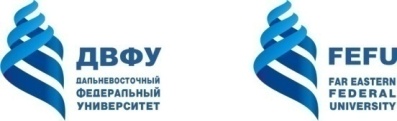 МИНИСТЕРСТВО НАУКИ И ВЫСШЕГО ОБРАЗОВАНИЯ РОССИЙСКОЙ ФЕДЕРАЦИИФедеральное государственное автономное образовательное учреждение высшего образования«Дальневосточный федеральный университет»(ДВФУ)ВЫПУСКНАЯ КВАЛИФИКАЦИОННАЯ РАБОТАпо образовательной программе подготовки бакалавров/магистров/специалистовпо направлению (специальности) «шифр и название»«название образовательной программы»г. Владивосток202_   Окончание приложения 2 к требованиям к оформлению ВКРОборотная сторона титульного листа ВКР для ДВФУПриложение 3 к требованиям к оформлению ВКРПример оформления задания на ВКР для ДВФУПриложение 4 к требованиям к оформлению ВКРПример оформления графика подготовки ВКР для ДВФУМИНИСТЕРСТВО НАУКИ И ВЫСШЕГО ОБРАЗОВАНИЯ РОССИЙСКОЙ ФЕДЕРАЦИИФедеральное государственное автономное образовательное учреждение высшего образования«Дальневосточный федеральный университет»(ДВФУ)Департамент «наименование»Г Р А Ф И Кподготовки и оформления выпускной квалификационной работыстудента (ки)________________________________________________группы_________                                         			(фамилия, имя, отчество)на тему____________________________________________________________________Студент      		___________________             _________________________			                      (подпись)		              (и.о.фамилия)«___»_______________202   г.Руководитель ВКР  	___________________             _________________________					  (подпись)			              (и.о.фамилия) «___»_______________202    г.Приложение 5 к требованиям к оформлению ВКРПример оформления отзыва руководителя на ВКР для ДВФУМИНИСТЕРСТВО НАУКИ И ВЫСШЕГО ОБРАЗОВАНИЯ РОССИЙСКОЙ ФЕДЕРАЦИИФедеральное государственное автономное образовательное учреждение высшего образования«Дальневосточный федеральный университет»(ДВФУ)Департамент «наименование»Отзыв руководителя на выпускную квалификационную работу студента (ки)  __________________________________________________________________________________________________________(фамилия,  имя, отчество)специальность (направление) _________________________________________________________________________________________________________________ группа _________Руководитель ВКР __________________________________________________________________________________________________________________________________________(ученая степень, ученое звание, и.о.фамилия)на тему ________________________________________________________________________________________________________________________________________________________________________________________________________________________________Дата защиты ВКР 	        «___» _________________ 202   г.________________________________________________________________________________________________________________________________________________________________________________________________________________________________________________________________________________________________________________________Заключение: заслуживает оценки __________ и присвоения квалификации _____________Руководитель ВКР _________________    _______________      ________________________ 	              	                    (уч. степень, уч. звание) 		     (подпись)              		           (и.о.фамилия)	 «___»_______________202   г.								В отзыве отмечаются: соответствие заданию, актуальность темы ВКР, ее научное, практическое значение, оригинальность идей, степень самостоятельного выполнения работы, ответственность и работоспособность выпускника, умение анализировать, обобщать, делать выводы, последовательно и грамотно излагать материал; указываются недостатки, а также делается общее заключение о присвоении квалификации и дается оценка квалификационной работы.Приложение 6 к требованиям к оформлению ВКРПример оформления справки о внедрении результатов ВКР для ДВФУС П Р А В К Ао внедрении результатов выпускной квалификационной работына тему Выдана студенту (ке) 5 курса очной формы обучения (наименование института)(фамилия, имя, отчество)в том, что в практику (наименование организации)в 201 _  году внедрены следующие результаты (выводы, рекомендации) выпускной квалификационной работы:Частично внедрены (или планируются) в 202 _  году рекомендации: Руководитель организации                                                                С.А. Ветров                      М.П.«____» _______________ 202   г.Руководитель___________________(должность, степень, звание И.О. Фамилия)Руководитель ___________________(должность, степень, звание И.О. Фамилия)Департамент «наименование»Ф.И.О. студентаНАЗВАНИЕ РАБОТЫАвтор работы  _______________                              (подпись)                      «_____» ________________ 202  г.Консультант (если имеется) _______________       ____________________          (подпись)                                               (Ф.И.О)«_____» ________________ 202__г.Руководитель ВКР ______________________                                    (должность,  ученое звание)_________________________________________________________________________       ____________________       (подпись)                                               (Ф.И.О)«______»________________ 202    г.Назначен рецензент  ____________________                                   ( ученое звание)____________________________________________________(фамилия, имя, отчество)Назначен рецензент  ____________________                                   ( ученое звание)____________________________________________________(фамилия, имя, отчество)Защищена в ГЭК с оценкой ______________Секретарь ГЭК  (для ВКР)_________________     _____________    (подпись)                                              (Ф.И.О)«_____» ________________ 202   г.Защищена в ГЭК с оценкой ______________Секретарь ГЭК  (для ВКР)_________________     _____________    (подпись)                                              (Ф.И.О)«_____» ________________ 202   г.«Допустить к защите»Заведующий кафедрой ___________________                                               ( ученое звание)____________________________________________________________________    _____________________ (подпись)                                                (Ф.И.О)«______»________________ 202   г.ЗАВЕРЯЮЕ.Б. Гаффорова  /___________________/         .                                                             ПодписьДиректор Школы экономики и менеджмента    Директор/ наименование структурного подразделения«_____» _______________ 2020 г.В материалах данной выпускной квалификационной работы не содержатся сведения, составляющие государственную тайну, и сведения, подлежащие экспортному контролю.В материалах данной выпускной квалификационной работы не содержатся сведения, составляющие государственную тайну, и сведения, подлежащие экспортному контролю.В материалах данной выпускной квалификационной работы не содержатся сведения, составляющие государственную тайну, и сведения, подлежащие экспортному контролю.Е.А. Тюрина  /____________________/             .                                          ПодписьЗаместитель директора по науке и инновациям Школы экономики и менеджмента__________     Уполномоченный по экспортному контролю«____» _______________ 2020 г.Е.А. Тюрина  /____________________/             .                                          ПодписьЗаместитель директора по науке и инновациям Школы экономики и менеджмента__________     Уполномоченный по экспортному контролю«____» _______________ 2020 г.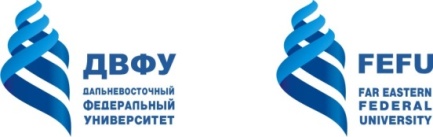 МИНИСТЕРСТВО НАУКИ И ВЫСШЕГО ОБРАЗОВАНИЯ РОССИЙСКОЙ ФЕДЕРАЦИИФедеральное государственное автономное образовательное учреждение высшего образования«Дальневосточный федеральный университет»(ДВФУ)МИНИСТЕРСТВО НАУКИ И ВЫСШЕГО ОБРАЗОВАНИЯ РОССИЙСКОЙ ФЕДЕРАЦИИФедеральное государственное автономное образовательное учреждение высшего образования«Дальневосточный федеральный университет»(ДВФУ)МИНИСТЕРСТВО НАУКИ И ВЫСШЕГО ОБРАЗОВАНИЯ РОССИЙСКОЙ ФЕДЕРАЦИИФедеральное государственное автономное образовательное учреждение высшего образования«Дальневосточный федеральный университет»(ДВФУ)МИНИСТЕРСТВО НАУКИ И ВЫСШЕГО ОБРАЗОВАНИЯ РОССИЙСКОЙ ФЕДЕРАЦИИФедеральное государственное автономное образовательное учреждение высшего образования«Дальневосточный федеральный университет»(ДВФУ)МИНИСТЕРСТВО НАУКИ И ВЫСШЕГО ОБРАЗОВАНИЯ РОССИЙСКОЙ ФЕДЕРАЦИИФедеральное государственное автономное образовательное учреждение высшего образования«Дальневосточный федеральный университет»(ДВФУ)МИНИСТЕРСТВО НАУКИ И ВЫСШЕГО ОБРАЗОВАНИЯ РОССИЙСКОЙ ФЕДЕРАЦИИФедеральное государственное автономное образовательное учреждение высшего образования«Дальневосточный федеральный университет»(ДВФУ)МИНИСТЕРСТВО НАУКИ И ВЫСШЕГО ОБРАЗОВАНИЯ РОССИЙСКОЙ ФЕДЕРАЦИИФедеральное государственное автономное образовательное учреждение высшего образования«Дальневосточный федеральный университет»(ДВФУ)МИНИСТЕРСТВО НАУКИ И ВЫСШЕГО ОБРАЗОВАНИЯ РОССИЙСКОЙ ФЕДЕРАЦИИФедеральное государственное автономное образовательное учреждение высшего образования«Дальневосточный федеральный университет»(ДВФУ)МИНИСТЕРСТВО НАУКИ И ВЫСШЕГО ОБРАЗОВАНИЯ РОССИЙСКОЙ ФЕДЕРАЦИИФедеральное государственное автономное образовательное учреждение высшего образования«Дальневосточный федеральный университет»(ДВФУ)МИНИСТЕРСТВО НАУКИ И ВЫСШЕГО ОБРАЗОВАНИЯ РОССИЙСКОЙ ФЕДЕРАЦИИФедеральное государственное автономное образовательное учреждение высшего образования«Дальневосточный федеральный университет»(ДВФУ)ШКОЛА ЭКОНОМИКИ И МЕНЕДЖМЕНТАШКОЛА ЭКОНОМИКИ И МЕНЕДЖМЕНТАШКОЛА ЭКОНОМИКИ И МЕНЕДЖМЕНТАШКОЛА ЭКОНОМИКИ И МЕНЕДЖМЕНТАШКОЛА ЭКОНОМИКИ И МЕНЕДЖМЕНТАШКОЛА ЭКОНОМИКИ И МЕНЕДЖМЕНТАШКОЛА ЭКОНОМИКИ И МЕНЕДЖМЕНТАШКОЛА ЭКОНОМИКИ И МЕНЕДЖМЕНТАШКОЛА ЭКОНОМИКИ И МЕНЕДЖМЕНТАШКОЛА ЭКОНОМИКИ И МЕНЕДЖМЕНТАДепартамент «наименование»Департамент «наименование»Департамент «наименование»Департамент «наименование»Департамент «наименование»Департамент «наименование»Департамент «наименование»Департамент «наименование»Департамент «наименование»Департамент «наименование»ЗАДАНИЕЗАДАНИЕЗАДАНИЕЗАДАНИЕЗАДАНИЕЗАДАНИЕЗАДАНИЕЗАДАНИЕЗАДАНИЕЗАДАНИЕна выпускную квалификационную работуна выпускную квалификационную работуна выпускную квалификационную работуна выпускную квалификационную работуна выпускную квалификационную работуна выпускную квалификационную работуна выпускную квалификационную работуна выпускную квалификационную работуна выпускную квалификационную работуна выпускную квалификационную работустуденту (ке) ФИО студентаФИО студентаФИО студентаФИО студентаФИО студентаФИО студентагруппы ШИФРгруппы ШИФРгруппы ШИФРна тему наименование темына тему наименование темына тему наименование темына тему наименование темына тему наименование темына тему наименование темына тему наименование темына тему наименование темына тему наименование темына тему наименование темыРуководитель ВКР степень, звание, должность ФИО руководителяРуководитель ВКР степень, звание, должность ФИО руководителяРуководитель ВКР степень, звание, должность ФИО руководителяРуководитель ВКР степень, звание, должность ФИО руководителяРуководитель ВКР степень, звание, должность ФИО руководителяРуководитель ВКР степень, звание, должность ФИО руководителяРуководитель ВКР степень, звание, должность ФИО руководителяРуководитель ВКР степень, звание, должность ФИО руководителяРуководитель ВКР степень, звание, должность ФИО руководителяРуководитель ВКР степень, звание, должность ФИО руководителяБриф (краткое описание проблемной области): Бриф (краткое описание проблемной области): Бриф (краткое описание проблемной области): Бриф (краткое описание проблемной области): Бриф (краткое описание проблемной области): Бриф (краткое описание проблемной области): Бриф (краткое описание проблемной области): Бриф (краткое описание проблемной области): Бриф (краткое описание проблемной области): Бриф (краткое описание проблемной области): Бриф (краткое описание проблемной области): - почему важно/актуально работать в этой проблемной области?- какие сигналы можно рассматривать как свидетельства существования проблемы/разрыва/противоречия?Бриф (краткое описание проблемной области): - почему важно/актуально работать в этой проблемной области?- какие сигналы можно рассматривать как свидетельства существования проблемы/разрыва/противоречия?Бриф (краткое описание проблемной области): - почему важно/актуально работать в этой проблемной области?- какие сигналы можно рассматривать как свидетельства существования проблемы/разрыва/противоречия?Бриф (краткое описание проблемной области): - почему важно/актуально работать в этой проблемной области?- какие сигналы можно рассматривать как свидетельства существования проблемы/разрыва/противоречия?Бриф (краткое описание проблемной области): - почему важно/актуально работать в этой проблемной области?- какие сигналы можно рассматривать как свидетельства существования проблемы/разрыва/противоречия?Бриф (краткое описание проблемной области): - почему важно/актуально работать в этой проблемной области?- какие сигналы можно рассматривать как свидетельства существования проблемы/разрыва/противоречия?Бриф (краткое описание проблемной области): - почему важно/актуально работать в этой проблемной области?- какие сигналы можно рассматривать как свидетельства существования проблемы/разрыва/противоречия?Бриф (краткое описание проблемной области): - почему важно/актуально работать в этой проблемной области?- какие сигналы можно рассматривать как свидетельства существования проблемы/разрыва/противоречия?Бриф (краткое описание проблемной области): - почему важно/актуально работать в этой проблемной области?- какие сигналы можно рассматривать как свидетельства существования проблемы/разрыва/противоречия?Бриф (краткое описание проблемной области): - почему важно/актуально работать в этой проблемной области?- какие сигналы можно рассматривать как свидетельства существования проблемы/разрыва/противоречия?Задачи исследования:Задачи исследования:Задачи исследования:Задачи исследования:Задачи исследования:Задачи исследования:Задачи исследования:Задачи исследования:Задачи исследования:Задачи исследования:Задание (в формате задач 1, 2, 3……): Для проверки выполнения всех содержательных требований к ВКР можно использовать приведенный чек-лист. Для выполнения отдельного пункта чек-листа может потребоваться формулировка нескольких заданий!Чек-лист содержательных требований:Проблемная область описана (описаны сигналы проблемы: исследованы взаимоотношения людей и объектов в рассматриваемой системе) Сформулирована гипотеза о проблеме Описаны методы и инструменты проверки гипотезыОписаны данные, на которых проверяется гипотеза/гипотез Описаны результаты проверки гипотезы/гипотезПроблема сформулированаОписано решение (процесс, модель изменений, новая услуга или продукт и т.п.)Решение обосновано (почему с этим решением можно работать – анализ аналогов/кейсов, анализ теорий)Предложена модель проверки жизнеспособности решения (сформировано понимание результата/эффекта/успеха; разработаны показатели измерения результата/эффекта/успеха)Модель проверки решения валидирована (логически – обоснована связь между предлагаемым решением и предполагаемыми результатами, или эмпирически - проведено тестирование/эксперимент и описаны его результаты)Резюме проекта (выводы по достигнутым результатам; направления дальнейших исследований)Задание (в формате задач 1, 2, 3……): Для проверки выполнения всех содержательных требований к ВКР можно использовать приведенный чек-лист. Для выполнения отдельного пункта чек-листа может потребоваться формулировка нескольких заданий!Чек-лист содержательных требований:Проблемная область описана (описаны сигналы проблемы: исследованы взаимоотношения людей и объектов в рассматриваемой системе) Сформулирована гипотеза о проблеме Описаны методы и инструменты проверки гипотезыОписаны данные, на которых проверяется гипотеза/гипотез Описаны результаты проверки гипотезы/гипотезПроблема сформулированаОписано решение (процесс, модель изменений, новая услуга или продукт и т.п.)Решение обосновано (почему с этим решением можно работать – анализ аналогов/кейсов, анализ теорий)Предложена модель проверки жизнеспособности решения (сформировано понимание результата/эффекта/успеха; разработаны показатели измерения результата/эффекта/успеха)Модель проверки решения валидирована (логически – обоснована связь между предлагаемым решением и предполагаемыми результатами, или эмпирически - проведено тестирование/эксперимент и описаны его результаты)Резюме проекта (выводы по достигнутым результатам; направления дальнейших исследований)Задание (в формате задач 1, 2, 3……): Для проверки выполнения всех содержательных требований к ВКР можно использовать приведенный чек-лист. Для выполнения отдельного пункта чек-листа может потребоваться формулировка нескольких заданий!Чек-лист содержательных требований:Проблемная область описана (описаны сигналы проблемы: исследованы взаимоотношения людей и объектов в рассматриваемой системе) Сформулирована гипотеза о проблеме Описаны методы и инструменты проверки гипотезыОписаны данные, на которых проверяется гипотеза/гипотез Описаны результаты проверки гипотезы/гипотезПроблема сформулированаОписано решение (процесс, модель изменений, новая услуга или продукт и т.п.)Решение обосновано (почему с этим решением можно работать – анализ аналогов/кейсов, анализ теорий)Предложена модель проверки жизнеспособности решения (сформировано понимание результата/эффекта/успеха; разработаны показатели измерения результата/эффекта/успеха)Модель проверки решения валидирована (логически – обоснована связь между предлагаемым решением и предполагаемыми результатами, или эмпирически - проведено тестирование/эксперимент и описаны его результаты)Резюме проекта (выводы по достигнутым результатам; направления дальнейших исследований)Задание (в формате задач 1, 2, 3……): Для проверки выполнения всех содержательных требований к ВКР можно использовать приведенный чек-лист. Для выполнения отдельного пункта чек-листа может потребоваться формулировка нескольких заданий!Чек-лист содержательных требований:Проблемная область описана (описаны сигналы проблемы: исследованы взаимоотношения людей и объектов в рассматриваемой системе) Сформулирована гипотеза о проблеме Описаны методы и инструменты проверки гипотезыОписаны данные, на которых проверяется гипотеза/гипотез Описаны результаты проверки гипотезы/гипотезПроблема сформулированаОписано решение (процесс, модель изменений, новая услуга или продукт и т.п.)Решение обосновано (почему с этим решением можно работать – анализ аналогов/кейсов, анализ теорий)Предложена модель проверки жизнеспособности решения (сформировано понимание результата/эффекта/успеха; разработаны показатели измерения результата/эффекта/успеха)Модель проверки решения валидирована (логически – обоснована связь между предлагаемым решением и предполагаемыми результатами, или эмпирически - проведено тестирование/эксперимент и описаны его результаты)Резюме проекта (выводы по достигнутым результатам; направления дальнейших исследований)Задание (в формате задач 1, 2, 3……): Для проверки выполнения всех содержательных требований к ВКР можно использовать приведенный чек-лист. Для выполнения отдельного пункта чек-листа может потребоваться формулировка нескольких заданий!Чек-лист содержательных требований:Проблемная область описана (описаны сигналы проблемы: исследованы взаимоотношения людей и объектов в рассматриваемой системе) Сформулирована гипотеза о проблеме Описаны методы и инструменты проверки гипотезыОписаны данные, на которых проверяется гипотеза/гипотез Описаны результаты проверки гипотезы/гипотезПроблема сформулированаОписано решение (процесс, модель изменений, новая услуга или продукт и т.п.)Решение обосновано (почему с этим решением можно работать – анализ аналогов/кейсов, анализ теорий)Предложена модель проверки жизнеспособности решения (сформировано понимание результата/эффекта/успеха; разработаны показатели измерения результата/эффекта/успеха)Модель проверки решения валидирована (логически – обоснована связь между предлагаемым решением и предполагаемыми результатами, или эмпирически - проведено тестирование/эксперимент и описаны его результаты)Резюме проекта (выводы по достигнутым результатам; направления дальнейших исследований)Задание (в формате задач 1, 2, 3……): Для проверки выполнения всех содержательных требований к ВКР можно использовать приведенный чек-лист. Для выполнения отдельного пункта чек-листа может потребоваться формулировка нескольких заданий!Чек-лист содержательных требований:Проблемная область описана (описаны сигналы проблемы: исследованы взаимоотношения людей и объектов в рассматриваемой системе) Сформулирована гипотеза о проблеме Описаны методы и инструменты проверки гипотезыОписаны данные, на которых проверяется гипотеза/гипотез Описаны результаты проверки гипотезы/гипотезПроблема сформулированаОписано решение (процесс, модель изменений, новая услуга или продукт и т.п.)Решение обосновано (почему с этим решением можно работать – анализ аналогов/кейсов, анализ теорий)Предложена модель проверки жизнеспособности решения (сформировано понимание результата/эффекта/успеха; разработаны показатели измерения результата/эффекта/успеха)Модель проверки решения валидирована (логически – обоснована связь между предлагаемым решением и предполагаемыми результатами, или эмпирически - проведено тестирование/эксперимент и описаны его результаты)Резюме проекта (выводы по достигнутым результатам; направления дальнейших исследований)Задание (в формате задач 1, 2, 3……): Для проверки выполнения всех содержательных требований к ВКР можно использовать приведенный чек-лист. Для выполнения отдельного пункта чек-листа может потребоваться формулировка нескольких заданий!Чек-лист содержательных требований:Проблемная область описана (описаны сигналы проблемы: исследованы взаимоотношения людей и объектов в рассматриваемой системе) Сформулирована гипотеза о проблеме Описаны методы и инструменты проверки гипотезыОписаны данные, на которых проверяется гипотеза/гипотез Описаны результаты проверки гипотезы/гипотезПроблема сформулированаОписано решение (процесс, модель изменений, новая услуга или продукт и т.п.)Решение обосновано (почему с этим решением можно работать – анализ аналогов/кейсов, анализ теорий)Предложена модель проверки жизнеспособности решения (сформировано понимание результата/эффекта/успеха; разработаны показатели измерения результата/эффекта/успеха)Модель проверки решения валидирована (логически – обоснована связь между предлагаемым решением и предполагаемыми результатами, или эмпирически - проведено тестирование/эксперимент и описаны его результаты)Резюме проекта (выводы по достигнутым результатам; направления дальнейших исследований)Задание (в формате задач 1, 2, 3……): Для проверки выполнения всех содержательных требований к ВКР можно использовать приведенный чек-лист. Для выполнения отдельного пункта чек-листа может потребоваться формулировка нескольких заданий!Чек-лист содержательных требований:Проблемная область описана (описаны сигналы проблемы: исследованы взаимоотношения людей и объектов в рассматриваемой системе) Сформулирована гипотеза о проблеме Описаны методы и инструменты проверки гипотезыОписаны данные, на которых проверяется гипотеза/гипотез Описаны результаты проверки гипотезы/гипотезПроблема сформулированаОписано решение (процесс, модель изменений, новая услуга или продукт и т.п.)Решение обосновано (почему с этим решением можно работать – анализ аналогов/кейсов, анализ теорий)Предложена модель проверки жизнеспособности решения (сформировано понимание результата/эффекта/успеха; разработаны показатели измерения результата/эффекта/успеха)Модель проверки решения валидирована (логически – обоснована связь между предлагаемым решением и предполагаемыми результатами, или эмпирически - проведено тестирование/эксперимент и описаны его результаты)Резюме проекта (выводы по достигнутым результатам; направления дальнейших исследований)Задание (в формате задач 1, 2, 3……): Для проверки выполнения всех содержательных требований к ВКР можно использовать приведенный чек-лист. Для выполнения отдельного пункта чек-листа может потребоваться формулировка нескольких заданий!Чек-лист содержательных требований:Проблемная область описана (описаны сигналы проблемы: исследованы взаимоотношения людей и объектов в рассматриваемой системе) Сформулирована гипотеза о проблеме Описаны методы и инструменты проверки гипотезыОписаны данные, на которых проверяется гипотеза/гипотез Описаны результаты проверки гипотезы/гипотезПроблема сформулированаОписано решение (процесс, модель изменений, новая услуга или продукт и т.п.)Решение обосновано (почему с этим решением можно работать – анализ аналогов/кейсов, анализ теорий)Предложена модель проверки жизнеспособности решения (сформировано понимание результата/эффекта/успеха; разработаны показатели измерения результата/эффекта/успеха)Модель проверки решения валидирована (логически – обоснована связь между предлагаемым решением и предполагаемыми результатами, или эмпирически - проведено тестирование/эксперимент и описаны его результаты)Резюме проекта (выводы по достигнутым результатам; направления дальнейших исследований)Задание (в формате задач 1, 2, 3……): Для проверки выполнения всех содержательных требований к ВКР можно использовать приведенный чек-лист. Для выполнения отдельного пункта чек-листа может потребоваться формулировка нескольких заданий!Чек-лист содержательных требований:Проблемная область описана (описаны сигналы проблемы: исследованы взаимоотношения людей и объектов в рассматриваемой системе) Сформулирована гипотеза о проблеме Описаны методы и инструменты проверки гипотезыОписаны данные, на которых проверяется гипотеза/гипотез Описаны результаты проверки гипотезы/гипотезПроблема сформулированаОписано решение (процесс, модель изменений, новая услуга или продукт и т.п.)Решение обосновано (почему с этим решением можно работать – анализ аналогов/кейсов, анализ теорий)Предложена модель проверки жизнеспособности решения (сформировано понимание результата/эффекта/успеха; разработаны показатели измерения результата/эффекта/успеха)Модель проверки решения валидирована (логически – обоснована связь между предлагаемым решением и предполагаемыми результатами, или эмпирически - проведено тестирование/эксперимент и описаны его результаты)Резюме проекта (выводы по достигнутым результатам; направления дальнейших исследований)Срок предоставления работы Срок предоставления работы Срок предоставления работы Срок предоставления работы «____» __________ 2020 г.«____» __________ 2020 г.«____» __________ 2020 г.«____» __________ 2020 г.«____» __________ 2020 г.«____» __________ 2020 г.Дата выдачи заданияДата выдачи заданияДата выдачи заданияДата выдачи задания«____» __________ 2020 г.«____» __________ 2020 г.«____» __________ 2020 г.«____» __________ 2020 г.«____» __________ 2020 г.«____» __________ 2020 г.Руководитель ВКРРуководитель ВКРстепень, звание, должностьстепень, звание, должностьФИО руководителя(подпись)(подпись)Задание получилЗадание получилФИО студента(подпись)(подпись)ШКОЛА ЭКОНОМИКИ И МЕНЕДЖМЕНТА№п/пВыполняемые работы и мероприятияСроквыполненияОтметка о выполнении1Выбор темы и согласование с руководителем23456789101112Защита ВКР в ГЭКШКОЛА ЭКОНОМИКИ И МЕНЕДЖМЕНТА